BANK DATA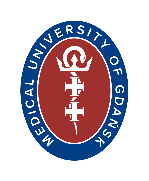 You need to fill in the formulare and sign it by YourselfPlease, transfer the grant to the account below: Name of the bank:Bank address :Swift Code of the bank:Account number: Name and surname of student:Birthday date:                    	                             Telephone number:	                                  e-mail: The registred  address of the Student: 	Faculty: 	Department::  	Year of study: Name of the host University / Institution:                                                                                                 Country:Period of stay (months):              	From (dd-mm-yyyy)   	To (dd-mm-yyyy): Previous participation in Erasmus+ Programme in months:PLEASE DON’T FILL IT! - To be filled by The International Relations Office of MUG: Kwestor Gdańskiego Uniwersytetu MedycznegoW/MUprzejmie proszę o przekazanie ze środków Programu ERASMUS + PROGRAMME (konto: 51 10901098 0000 0000 0903 3528)  kwoty …………….. EUR (słownie: …………………………………………………………………..) na wskazane powyżej przez ………………………………………… konto bankowe. _______________________________Podpis Koordynatora UczelnianegoErasmus+ Programme……………………..………..…………..………………………………….………………DateStudent’s signature